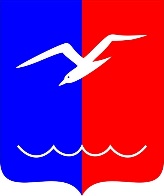 АДМИНИСТРАЦИЯгородского округа Лобня Московской областиулица Ленина, д. 21, городской округ Лобня, Московская область, 141730 
тел. (495) 577-12-43, e-mail: lobn_lobadm@mosreg.ru, www.лобня.рф════════════════════════════════════════════════════════════════════Сообщениео возможном установлении публичного сервитутаАдминистрация городского округа Лобня Московской области
в соответствии со статьей 39.42 Земельного кодекса Российской Федерации информирует о рассмотрении ходатайства Открытого акционерного общества «Российские железные дороги» об установлении публичного сервитута.Публичный сервитут устанавливается в целях складирования строительных и иных материалов, размещения временных или вспомогательных сооружений (включая ограждения, бытовки, навесы) и (или) строительной техники, которые необходимы для обеспечения строительства, реконструкции, ремонта объектов транспортной инфраструктуры федерального, регионального или местного значения, на срок строительства, реконструкции, ремонта,
при реализации объекта железнодорожного транспорта общего пользования федерального значения «Организация пригородно-городского пассажирского железнодорожного движения на участке Одинцово-Лобня (МЦД-1
«Одинцово-Лобня»). Этап 2. «Реконструкция станции Лобня. I этап организации движения»Описание местоположения земельных участков, в отношении которых испрашивается публичный сервитут:Контур 11: Земельный участок площадью 39 кв.м в границах:- части земельного участка с кадастровым номером 50:41:0010101:9
(обл. Московская, г. Лобня, ул. Локомотивная, 1);Адрес, по которому заинтересованные лица могут ознакомиться
с поступившим ходатайством об установлении публичного сервитута
и прилагаемым к нему описанием местоположения границ публичного
сервитута, а также подать заявления об учёте прав на земельный участок: 141730, Московская область, город Лобня, ул. Ленина, д. 21, Администрация городского округа Лобня, кабинет 308 (с 10.00 до 12.00
и с 14.00 до 17.00), контактный телефон: 8 (498) 600-92-00.Срок подачи заявлений об учете прав на земельный участок – до 16 августа 2023 года (в течение пятнадцати дней со дня опубликования сообщения
о поступившем ходатайстве об установлении публичного сервитута, предусмотренного пункта 8 статьи 39.42 Земельного кодекса Российской Федерации).Правообладатели земельного участка, подавшие заявления по истечении указанного срока, несут риски невозможности обеспечения их прав в связи
с отсутствием информации о таких лицах и их правах на земельные участки.Официальный сайт в информационно-телекоммуникационной сети «Интернет», на котором размещено сообщение о поступившем ходатайстве
об установлении публичного сервитута и описание местоположения границ публичного сервитута: лобня.рф.Описание местоположения границ публичного сервитута:Координаты, м.Заместитель Главы Администрации                                        Ю.В. Большаков........№/Место для ввода текста.Место для ввода текста.Место для ввода текста.Место для ввода текста.Место для ввода текста.Место для ввода текста./на №от/Место для ввода текста.Место для ввода текста.Место для ввода текста.Место для ввода текста.Место для ввода текста.Место для ввода текста.//Обозначение характерных точек границКоординаты, мКоординаты, мОбозначение характерных точек границXY1498816,802187931,652498813,912187947,683498809,772187943,991498816,802187931,65